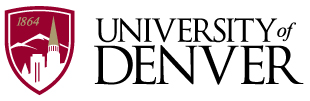 Graduate School of Professional Psychology2450 S. Vine St.Denver, CO 80208INTERNSHIP CONSORTIUM Consortium Seminars 2021-2022Seminars will be held In Ammi Hyde, Rm. 108  and at the various sites in the Consortium and elsewhere (see schedule below).  If you cannot be in person for Friday seminar due to no campus access or another Covid related reason, please use the following Zoom link for Professional Issues and Research Seminar: https://us04web.zoom.us/j/9571303700?pwd=WHVwS0hneXZvVlM1TW4wY1RWZWJ2Zz09*If you are sick, please do not feel as if you have to attend Friday seminar. Missing due to illness does count as one of the 4 missed seminars allowed for the year, but we also understand that it is difficult to attend virtually when not feeling well. Research SeminarResearch Seminar is co-led by Drs. Carrie Landin (Interim Internship Consortium Director) and TBD and is generally held two hours every other week (alternating with Professional Issues Seminar) and emphasizes support for dissertations/doctoral papers as well as a yearly group project.  Recent group projects have included papers published in the Psychotherapy Bulletin (on topics such as supervision during internship, completing doctoral papers on time, student loan debt repayment options, and career paths for PsyD students). Resources for this seminar include:University of Denver Writing Center www.du.edu/writing/writingcenterUniversity of Denver Data Visualization and Statistical Analysis Center http://dataviz.du.edu/ National Center for Faculty Diversity and Development 	http://academicaffairs.ucdavis.edu/resources/ncfdd/index.html Purdue Online Writing Lab https://owl.english.purdue.edu/owl/ Publication Manual of the American Psychological Association	http://www.apastyle.org/manual/ Duckworth, A. (2016).  Grit. New York:  ScribnerNewport, C. (2016). Deep Work. New York:  Grand Central PublishingSchulman, E.R. & Cox, C. V. (1997). How to Write a PhD Dissertation. Annals of Improbable Research, 3 (5), 8.Silva, P.J. (2007) How to Write a Lot. Washington DC:  American Psychological AssociationProfessional Issues SeminarThis seminar is coordinated by Dr. Carrie Landin (Interim Internship Consortium Director) and generally meets for two hours every other week (alternating with Research Seminar).  The seminar is led by a variety of speakers from the GSPP, the Consortium sites, and other local and national psychologists and providers that collaborate with psychologists. Topics covered include: the work conducted at the Consortium sites, licensure, current areas of foci for psychologists, job-search strategies, supervision, and so on. Assessment SeminarAssessment Seminar is held one hour every week and includes training in clinical interviewing and all aspects of psychological testing (e.g., administration, scoring, interpretation, and written and oral reports).  This seminar is led by Dr. Michael Karson (GSPP faculty member) and may include expert guest speakers from the community. Interns are required to present at least two assessment cases in seminar; there may be options to present more cases depending on the year. Interns will be expected to consult with one another regarding their cases to prepare for working with various professionals (e.g., attorneys, MDs, case managers). Learning objectives include the following:1. Every therapy requires a collaborative assessment that generates a case formulation, which guides the therapy and explains how therapy can help.2. Diversity, equity, and inclusion are levels, not just areas, of psychological inquiry.3. Behavior, including our own, is explained in a theoretical context, so theoretical languages must be learned.4. Testing is done to explain behavior by sampling behavior under controlled conditions.5. Ideas are tied to data so clients can think for themselves.Intern LunchIntern lunch is an optional time for interns to socialize with each other.Multicultural Seminar The multicultural seminar will be led by Dr. Matthias Darricarrere and will be structured by way of three superordinate categories: 1) didactic learning; 2) exploration of our personal identities; and, 3) reflection of the ways individual background and systemic forces influence clinical practice. Didactic learning will span a number of topics. Both aspects of diversity commonly addressed in clinical training (viz., race, gender), as well as aspects less commonly discussed (eg., religion & spirituality, socioeconomic status, sizism/relationship with body, colorism, migration) will be addressed and explored in greater depth. While didactics will include scholarly works, they will also draw on fiction, personal stories, literature, current news, music, poetry, and art across other mediums in order to inform a more nuanced understanding of a given culture, identity, or collective experience. We will explore our own identities through individual exercises and group discussion. Integral to this process will be describing aspects of a given identity with which we resonate and aspects which we renounce. Further, we will seek to better understand the intersections through which our various identities complement and/or contradict each other. Lastly, we will spend a significant portion of time relating didactic and introspective learning back to clinical work through case conceptualization, presentation, and consultation. Meet via Zoom: ZoomID (565 019 9872)Peer ConsultationPeer Consultation is designed to give interns a chance to debrief after seminars.We will be doing the Peer Consultation virtually this year because you will already be virtual for Multicultural seminar. You can use the following link: Participation Interns are expected to participate in all seminars and workshops listed below.  If interns need to miss a seminar day, they should notify the internship director, their site liaison, their primary supervisor, and all seminar leaders in advance if possible (and remember to complete a leave form, signed by the primary supervisor, with a copy to the internship director), and if they are scheduled to present on that day, they are expected to arrange a trade with a peer and to let the seminar leaders know about the trade. Please note that interns are only allowed to miss 4 seminars during the year.  EvaluationThe Seminar leaders provide narrative assessments of the interns to the internship director on a quarterly basis, who in turn, contacts the site liaisons with that feedback. Site supervisors use information from Seminar leaders to complete the written evaluation forms. If an intern is demonstrating difficulty in a seminar, site liaisons/site supervisors will be contacted on a more frequent, as-needed basis, and site liaisons, primary supervisors, and seminar leaders may be in direct communication at any time.  In general, interns are evaluated on their individual contributions to seminars, including their contributions to discussion and their preparation for any presentations.  Note that NO information is given to the internship director and site liaisons/supervisors about Multicultural Seminar other than whether the intern attended and participated, in order to safeguard the confidentiality necessary for that seminar. NoteThe schedule below will be updated as needed based on input by seminar leader/s and interns based on their professional needs.August 2	Internship begins.  No Consortium seminars until September 17 since each site conducts their own orientation process prior to the overall Consortium orientationSeptember 3			8:30 - 5:00	Orientation September 10	No seminars – interns work at sites	September 17	First day of Seminars 8:30 – 10:30 	Professional Issues Seminar – Check-ins and	Planning, establish a Community Values Statement				10:30 – 11:30	Assessment Seminar:  Working alliance and case 						formulations. Early memories.				11:30 – 12:30	Intern lunch12:30 – 1:30	Multicultural Seminar:  Introduction, planning for the year1:30 – 2:00	Peer Consultation2:00 – 5:00	Research time (or return to site)September 24	8:30 – 10:30	Research Seminar:  Dissertation/Doc Paper check-ins and discussion of Shared Project10:30 – 11:30	Assessment Seminar: Report writing	11:30 – 12:30	Intern lunch	12:30 – 1:30	Multicultural Seminar: Identifying micro-culture1:30 – 2:00	Peer Consultation2:00 – 5:00	Research time (or return to site)October 1			8:30 – 10:30	Professional Issues Seminar: Areas of Practice: 						How do we know what we want to do?	10:30 – 11:30	Assessment Seminar: Case presentation 	11:30 -  12:30	Intern lunch				12:30 – 1:30	Multicultural Seminar:  Intersectionality	1:30 – 2:00	Peer Consultation	2:00 – 5:00	Research time (or return to site)October 8		9:00 to 10:00a	Meet at DU Writing Center at 9:00a today				Shopneck Writing Center, Room 280		                             Anderson Academic Commons (library)		                             2150 E Evans Ave	10:30 – 11:30	Assessment Seminar: Case presentation 				11:30 – 12:30	Intern lunch				12:30 – 1:30	Multicultural Seminar: Resonance exercise: 
						Joy & Peace1:30 – 2:00	Peer Consultation				2:00 – 5:00	Research time (or return to site)	October 15 	8:30 – 10:30 	Professional Issues: Non-profit work for 			Psychologists. TBD10:30 – 11:30	Assessment Seminar: Case presentation				11:30 – 12:30	Intern lunch				12:30 – 1:30	Multicultural Seminar:  Self presentations - 
						Matthias 1st				1:30 – 2:00	Peer Consultation				2:00 – 5:00	Research time (or return to site)October 22           		8:30 – 10:30	Research Seminar: Dissertation/Doc Paperpresentations: 	10:30 – 11:30	Assessment Seminar: Case presentation 11:30 – 12:30 	Intern Lunch12:30 – 1:30 	Multicultural Seminar:  Self presentations1:30 – 2:00	Peer Consultation2:00 – 4:00	Research Time (or return to site)October 29                                      8:30 – 10:30	Professional Issues: School Based Health 						Centers with Rebecca Gostlin, LPC, Director of						Clinical Initiatives, Colorado Association for 						School Based Health Care10:30 - 11:30	Assessment Seminar: Case presentation11:30 – 12:30	Intern Lunch12:30 – 1:30	Multicultural Seminar:  Self presentations				1:30 – 2:00	Peer Consultation		2:00 – 4:00	Postdoctoral Symposium/ Over ZoomNovember 5			8:30 – 10:30	Research Seminar: Dissertation/Doc Paperpresentations: 				10:30 – 11:30	Assessment Seminar:  Case presentation 				11:30 – 12:30	Intern lunch				12:30 – 1:30	Multicultural Seminar:  Self presentations				1:30 – 2:00	Peer Consultation2:00 – 5:00	Research time (or return to site)November 12			8:30 – 10:30	Professional Issues Seminar:  Administrative						Jobs in Psychology: Dr. Justin Ross10:30 – 11:30	Assessment Seminar:  Case presentation				11:30 – 12:30	Intern lunch				12:30 – 1:30	Multicultural Seminar:  Self presentations				1:30 – 2:00	Peer Consultation				2:00 – 5:00	Research time (or return to site)November 19			8:30 – 11:30	Research Seminar:  Dissertation/Doc Paper							presentations: 10:30 – 11:30	Assessment Seminar:  Case presentation 				11:30 – 12:30	Intern lunch				12:30 – 1:45	Multicultural Seminar:  Self presentations				2:00 – 5:00	Research time (or back to site)November 25-26		DU closed – holidayDecember 3			8:30 – 10:30	Professional Issues Seminar: 						Ethics with Dr. John Holmberg	10:30 – 11:30	Assessment Seminar:  Case presentation 	11:30 – 12:30	Intern lunch				12:30 – 1:30	Multicultural Seminar:  Self presentations	1:30 – 2:00	Peer Consultation	2:00 – 5:00	Research time (or return to site)	December 10	8:30 – 10:30	Research Seminar:  Dissertation/doc Paper			presentations: 				10:30 – 11:30	Assessment Seminar:  Case presentation 	11:30 – 12:30	Intern lunch	12:30 – 1:30	Multicultural Seminar:  Didactic	1:30 – 2:00	Peer Consultation	2:00 – 5:00	Research time (or return to site)December 13 (Mon)	Evaluations Due December 17			8:30 – 10:30	Professional Issues Seminar:  					Balancing Professional and Personal time:					Preventing Burn Out				10:30 – 11:30	Assessment Seminar: Case presentation				11:30 – 12:30	Intern lunch				12:30 – 1:30	Multicultural Seminar:  Didactic 				1:30 – 2:00	Peer Consultation				2:00 – 5:00	Research time (or return to site)December 24	DU closed – holidayDecember 31	DU closed - holidayJanuary 7	8:30 – 10:30	Research Seminar:  Dissertation/Doc Paper			presentations:  10:30 – 11:30	Assessment Seminar:  Case presentation 		11:30 – 12:30	Intern lunch12:30 – 1:30	Multicultural Seminar: Didactic 1:30 – 2:00	Peer Consultation2:00 – 5:00	Research time (or return to site)January 14			8:30 – 10:30	Professional Issues: 8:30 – 9:00	Supervision presentation: 				9:00 – 10:00	Integrative Medicine Psychology						with Dr. Joanne Whalen						10:30 – 11:30	Assessment Seminar:  Case presentation 				11:30 – 12:30	Intern lunch		12:30 – 1:30	Multicultural Seminar:  Didactic		1:30 – 2:00	Peer Consultation				2:00 – 5:00	Research time (or return to site)January 17 (Mon)		DU closed - holidayJanuary 21	Meet at Regis University today, 3333 Regis Blvd., Clarke Hall 307	Denver 80221 2:00 – 5:00	 Research time (or return to site)January 28			8:30 – 10:30	Research Seminar:  Dissertation/Doc Paper						presentations:  10:30 – 11:30	Assessment Seminar:  Self-Assessment				11:30 – 12:30	Intern lunch				12:30 – 1:30	Multicultural Seminar: Didactic				1:30 – 2:00	Peer Consultation				2:00 – 5:00	Research time (or back to site)February 4	8:30 – 10:30	Professional Issues:  SupervisionPresentations: 				10:30 – 11:30	Assessment Seminar: Case presentation				11:30 – 12:30	Intern lunch				12:30 – 1:30	Multicultural Seminar:  Didactic				1:30 – 2:00	Peer Consultation				2:00 – 5:00	Research time (or return to site)February 11			Meet at DU Health and Counseling Center today, on DU	Campus at Ritchie Center, 2240 E Buchtel Blvd, 3rd floor north 2:00 – 5:00	Research time (or return to site)February 18			8:30 - 10:30	Research Seminar: Dissertation/Doc Paper						Presentation and shared project				10:30 - 11:30	Assessment Seminar: Case presentation 				11:30 - 12:30	Intern Lunch				12:30  - 1:30	Multicultural Seminar: Didactic				1:30 – 2:00	Peer Consultation				2:00 – 5:00	Research time (or return to site)February 25			8:30 - 10:30	Professional Issues: 8:30 – 9:00	Supervision Presentation: 				9:00 – 10:00	Private Practice with TBD				10:30 - 11:30	Assessment Seminar: Case presentation 				11:30 - 12:30	Intern Lunch				12:30  - 1:30	Multicultural Seminar: Didactic				1:30 – 2:00	Peer Consultation				2:00 – 5:00	Research time (or return to site)March 4			8:30 – 10:30	Research Seminar: Didactic				10:30 – 11:30	Assessment Seminar: Case presentation				11:30 – 12:30	Intern lunch				12:30 – 1:30	Multicultural Seminar: Didactice				1:30 – 2:00	Peer Consultation				2:00 – 5:00	Research time (or return to site)		March 11	Meet at Nicoletti-Flater Associates today	3595 S. Teller St., Suite 310, Lakewood CO 80235	http://www.nicoletti-flater.com/ 	(or via Zoom)	2:00 – 5:00         Research time/Back to your siteMarch 18, 25			No consortium Seminars (interns work at sites instead)April 1		8:30 – 10:30	Professional Issues Seminar: 		8:30 – 9:00	Supervision presentation: 		9:00 – 10:00	Being active in your professional organizations				CPA presentation with TBD						11:30 – 12:30	Intern lunch				12:30 – 1:30	Multicultural Seminar:  Didactic				1:30 – 2:00	Peer Consultation				2:00 – 5:00	Research time (or return to site)					April 8                                	8:30 – 10:30	Research Seminar:  Check-ins and sharedproject10:30 – 11:30	Assessment Seminar:  Case presentation	11:30 – 12:30	Intern lunch	12:30 – 1:30	Multicultural Seminar: Didactic	1:30 – 2:00	Peer Consultation	2:00 – 5:00	Research time (or return to site)April 15		8:30 – 10:30	Professional Issues:  Supervision				Presentations: 10:30 – 11:30	Assessment Seminar : Case presentation	11:30 – 12:30	Intern lunch	12:30 – 1:30	Multicultural Seminar: Didactic	1:30 – 2:00	Peer Consultation	2:00 – 5:00	Research time (or return to site)April 18 (Mon)	Evaluations DueApril 22				8:30 – 10:30	Research Seminar:  Dissertation/Doctoral Papercheck-ins and shared research project				10:30 – 11:30	Assessment Seminar:  Case presentation 				11:30 – 12:30	Intern lunch				12:30 – 1:30	Multicultural Seminar:  Balint case presentation:						Matthias 1st				1:30 – 2:00	Peer Consultation				2:00 – 5:00	Research time (or return to site)April 29				Meet at Kaiser PermanenteHidden Lake Office7701 Sheridan Blvd.Bluebell Room (2nd floor)Westminster, CO  80003https://www.kaiserpermanente.org/(or via Zoom)					2:00 – 5:00	Research time (or return to site)May 6			8:30 – 10:30	Professional Issues: Supervision Presentation				10:30 – 11:30	Assessment Seminar: Case presentation			11:30 – 12:30	Intern lunch				12:30 – 1:30	Multicultural Seminar:  Balint case presentation			1:30 – 2:00	Peer Consultation			2:00 – 5:00	Research time (or return to site)May 13				Meet at MHCD, 4141 East Dickenson PlaceDenver, CO 80222 http://www.mhcd.org/(or via Zoom)				2:00 – 5:00	Research time (or return to site)May 20	8:30 – 10:30	Professional Issues Seminar:  Policy and Legislation with TBD		10:30 – 11:30	Assessment Seminar:  Case presentation	11:30 – 12:30	Intern lunch				12:30 – 1:30	Multicultural Seminar:  Balint case presentation	1:30 – 2:00	Peer Consultation	2:00 – 5:00	Research time (or return to site)	May 27				8:30 – 10:30	Research Seminar:  Dissertation/Doc Paper						Check-ins and shared project10:30 – 11:30	Assessment Seminar:  Case presentation				11:30 – 12:30	Intern lunch				12:30 – 1:30	Multicultural Seminar:  Target/non-target						Journey				1:30 – 2:00	Peer Consultation2:00 – 5:00	Research time (or return to site)May 30 (Mon)			DU closed - holidayJune 3, 10			No seminars (Interns work at sites)	June 17				Meet at CMHI Ft Logan				3520 W Oxford Ave, Denver, CO 80236				(or via Zoom)2:00-5:00 	Research time or back to siteJune 20 (Mon)			DU closed -holidayJune 24	8:30 –10:30	Professional Issues Seminar:  Supervision Presenation:	10:30 – 11:30	Assessment Seminar:  Case presentation	11:30 – 12:30	Intern lunch				12:30 – 1:30	Multicultural Seminar:  Balint case presentation				1:30 – 2:00	Peer Consultation	2:00 – 5:00	Research time (or return to site)July 1	8:30 – 10:30 	Research seminar: shared project	10:30 – 11:30	Assessment Seminar: Case Presentation	11:30 – 12:30	Intern lunch	12:30 – 1:30	Multicultural Seminar: Balint case presentation	1:30 – 2:00	Peer ConsultationJuly 4 (Mon)	DU closed  - holidayJuly 8	  			8:30 – 10:30	Professional Seminar: Supervision Presentations10:30 – 11:30	Assessment Seminar:   Case presentation				11:30 – 12:30	Intern lunch				12:30 – 1:30	Multicultural Seminar:  Balint case presentation				1:30 – 2:00	Peer Consultation				2:00 – 5:00	Research time (or back to site)July 15				8:30 – 9:30	Professional Issues Seminar:  Consultation and 						Competence9:30 – 10:30	Professional Issues Seminar:  Licensure,						EPPP, EPPP2:  TBD				10:30 – 11:30	Assessment Seminar: Personnel selection				11:30 – 12:30	Intern Lunch				12:30 – 1:30	Multicultural Seminar: Process				1:30 – 2:00	Peer Consultation				2:00 – 5:00	Research time (or back to site)July 18 (Mon)			Evaluations DueJuly 22		8:30 – 10:30	Research and Professional Issues Seminar:  				Wrap-up				10:30 – 11:30	Assessment Seminar:  wrap-up				11:30 – 12:30	Intern Lunch				12:30 – 1:30	Multicultural Seminar:  Process				1:30 – 2:00	Peer Consultation				2:00 – 5:00	Research time (or back to site)	July 29		`		Final day of internship!TBD				Intern PartyAugust 20	DU Graduation: http://www.du.edu/commencement/ begins at 8:30 on Carnegie Green, the grassy area bordered by Penrose Library and Margery Reed Hall to the north, Daniels College of Business to the east and the Mary Reed Building to the south (site supervisors are welcome to attend!).  There will be a reception at the GSPP (Ammi Hyde building) following commencement